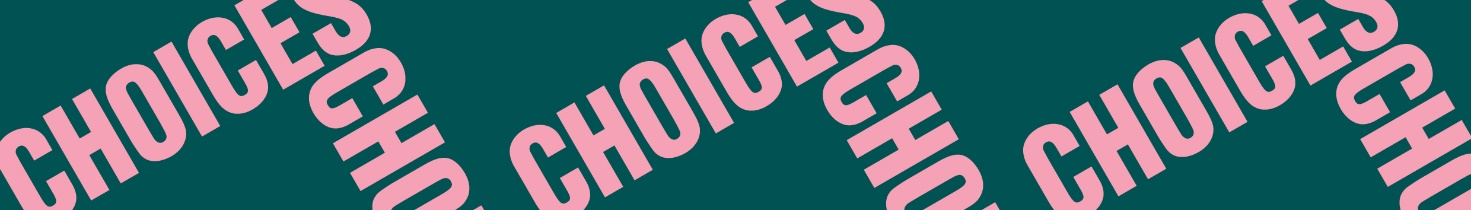 Twisted StoriesButton, ButtonGrammatik 4: Indsæt apostrofferIndsæt apostroffer i sammentrækninger, hvor de mangler i følgende tekstuddrag. “Norma, why are we getting so involved in this?”     “Im not involved at all.” She drew in a shaking breath. “Im simply trying to indicate that …”     “What?”     “That Id like for us to go to Europe. Like for us to have a nicer apartment, nicer furniture, nicer clothes. Like for us to finally have a baby, for that matter.” […]      “Im saying that theyre probably doing it for some research project!” she cut him off. “That they want to know what average people would do under such a circumstance! That theyre just saying someone would die, in order to study reactions, see if thered be guilt, anxiety whatever! You dont really think theyd kill somebody, do you?”     Arthur didnt answer. She saw his hands trembling. After a while, he got up and left.     When hed gone to work, Norma remained at the table, staring into her coffee. Im going to be late, she thought. She shrugged. What difference did it make? She should be home anyway, not working in an office.